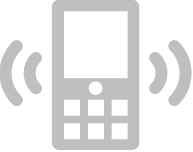 請將行動電話
調成靜音。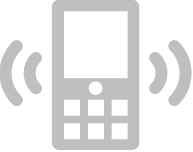 請將行動電話
調成靜音。